OMB No. 2577-0266 Expires XX/XX/XXXXPaperwork Reduction Notice: Public reporting burden for this collection of information is estimated to average 7 minutes per response. This includes the time for respondents to read the document and certify, and any recordkeeping burden. This information will be used in the processing of a tenancy. Response to this request for information is required to receive benefits. The agency may not collect this information, and you are not required to complete this form, unless it displays a currently valid OMB control number. The OMB Number is 2577‐0266, and expires 04/30/2023.The U.S. Department of Housing and Urban Development maintains a national repository of debts owed to Public Housing Agencies (PHAs) or Section 8 landlords and adverse information of former participants who have voluntarily or involuntarily terminated participation in one of the above-listed HUD rental assistance programs. This information is maintained within HUD’s Enterprise Income Verification (EIV) system, which is used by Public Housing Agencies (PHAs) and their management agents to verify employment and income information of program participants, as well as, to reduce administrative and rental assistance payment errors. The EIV system is designed to assist PHAs and HUD in ensuring that families are eligible to participate in HUD rental assistance programs and determining the correct amount of rental assistance a family is eligible for. All PHAs are required to use this system in accordance with HUD regulations at 24 CFR 5.233.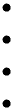 HUD requires PHAs, which administers the above-listed rental housing programs, to report certain information at the conclusion of your participation in a HUD rental assistance program. This notice provides you with information on what information the PHA is required to provide HUD, who will have access to this information, how this information is used and your rights. PHAs are required to provide this notice to all applicants and program participants and you are required to acknowledge receipt of this notice by signing page 2. Each adult household member must sign this form.What information about you and your tenancy does HUD collect from the PHA?The following information is collected about each member of your household (family composition): full name, date ofbirth, and Social Security Number.The following adverse information is collected once your participation in the housing program has ended, whether you voluntarily or involuntarily move out of an assisted unit:Amount of any balance you owe the PHA or Section 8 landlord (up to $500,000) and explanation for balance owed (i.e. unpaid rent, retroactive rent (due to unreported income and/ or change in family composition) or other charges such as damages, utility charges, etc.); andWhether or not you have entered into a repayment agreement for the amount that you owe the PHA; andWhether or not you have defaulted on a repayment agreement; andWhether or not the PHA has obtained a judgment against you; andWhether or not you have filed for bankruptcy; andThe negative reason(s) for your end of participation or any negative status (i.e., abandoned unit, fraud, lease violations, criminal activity, etc.) as of the end of participation date.08/2013	Form HUD-52675OMB No. 2577-0266 Expires XX/XX/XXXX2Who will have access to the information collected?This information will be available to HUD employees, PHA employees, and contractors of HUD and PHAs.How will this information be used?PHAs will have access to this information during the time of application for rental assistance and reexamination of family income and composition for existing participants. PHAs will be able to access this information to determine a family’s suitability for initial or continued rental assistance, and avoid providing limited Federal housing assistance to families who have previously been unable to comply with HUD program requirements. If the reported information is accurate, a PHA may terminate your current rental assistance and deny your future request for HUD rental assistance, subject to PHA policy.How long is the debt owed and termination information maintained in EIV?Debt owed and termination information will be maintained in EIV for a period of up to ten (10) years from the end ofparticipation date or such other period consistent with State Law.What are my rights?In accordance with the Federal Privacy Act of 1974, as amended (5 USC 552a) and HUD regulations pertaining to itsimplementation of the Federal Privacy Act of 1974 (24 CFR Part 16), you have the following rights:To have access to your records maintained by HUD, subject to 24 CFR Part 16.To have an administrative review of HUD’s initial denial of your request to have access to your records maintained by HUD.To have incorrect information in your record corrected upon written request.To file an appeal request of an initial adverse determination on correction or amendment of record request within 30 calendar days after the issuance of the written denial.To have your record disclosed to a third party upon receipt of your written and signed request.What do I do if I dispute the debt or termination information reported about me?If you disagree with the reported information, you should contact in writing the PHA who has reported this information about you. The PHA’s name, address, and telephone numbers are listed on the Debts Owed and Termination Report. You have a right to request and obtain a copy of this report from the PHA. Inform the PHA why you dispute the information and provide any documentation that supports your dispute. HUD's record retention policies at 24 CFR Part 908 and 24 CFR Part 982 provide that the PHA may destroy your records three years from the date your participation in the program ends. To ensure the availability of your records, disputes of the original debt or termination information must be made within three years from the end of participation date; otherwise the debt and termination information will be presumed correct. Only the PHA who reported the adverse information about you can delete or correct your record.Your filing of bankruptcy will not result in the removal of debt owed or termination information from HUD’s EIV system. However, if you have included this debt in your bankruptcy filing and/or this debt has been discharged by thebankruptcy court, your record will be updated to include the bankruptcy indicator, when you provide the PHA with documentation of your bankruptcy status.The PHA will notify you in writing of its action regarding your dispute within 30 days of receiving your written dispute. If the PHA determines that the disputed information is incorrect, the PHA will update or delete the record. If the PHA determines that the disputed information is correct, the PHA will provide an explanation as to why the information is correct.08/2013	Form HUD-52675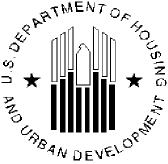 U.S. Department of Housing and Urban Development 
Office of Public and Indian HousingDEBTS OWED TO PUBLIC HOUSING AGENCIES AND TERMINATIONSThis Notice was provided by the below-listed PHA:I hereby acknowledge that the PHA provided me with the Debts Owed to PHAs & Termination Notice:Signature	Date Printed Name